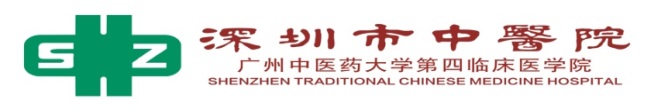 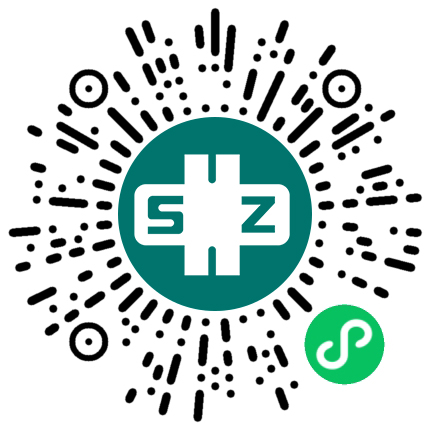 请有意向应聘者扫描二维码进行报名，个人简历上传至附件。咨询电话：0755-83000052邮箱：rsk755@163.com